~ January 2020~  Dine-in - $7.00                           St. George Menu                                   Take-out - $8.00  All meals must be reserved by 4:00 p.m. the previous day by phoning 204-638-6485. All meals include potato, pasta, or rice, bread, vegetable, salad, meat & dessert. ALL MENUS ARE SUBJECT TO CHANGE Tuesday Wednesday Friday 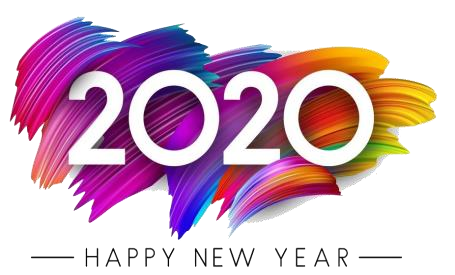 3 Pork Chop Dinner Dessert 7 Hot Turkey Dinner  Dessert 8 Hamburger Macaroni Salad Dessert 10 Lasagne Salad Dessert 14 Beef Sausage Dinner Dessert **10 AM Collection** 15 Creamy Dill Chicken Breast Dessert 17 Chicken Cordon  Bleu Dessert 21 Chicken Pesto Burger Dessert 22 Roast Beef Dinner Dessert 24 Meatballs & Gravy Dessert 28 Honey Garlic Chicken and Rice Dessert 29 Veal Cutlets Dessert 31 Dry Ribs Salad Dessert 